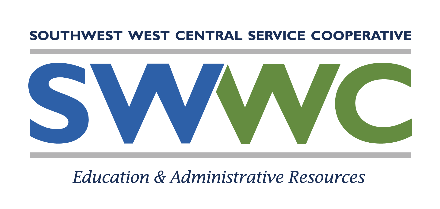 Special Education Advisory CouncilThe Southwest West Central Service Cooperative (SWWC) Special Education Advisory Council (SEAC):Advises the special education department on behalf of students receiving special education services.Provides opportunities for parents, staff, students, and community to share information and resources.Serves as an advocate for high-quality special education programs.Members of the SWWC SEAC are volunteers to serve as representatives. The council consists of 7-10 individuals with at least 75% percent of the members being parents of students. One member will be the parent of a parentally placed private school student with disabilities (or an employee of a nonpublic school) if no parent of a nonpublic school student with a disability is available.